Тема: «Wunsche und Träume (Hypothese)»Фонетична розминка за підручником: Buscha A., Szita S. Begegnungen A2+. Leipzig: Schubert-Verlag, 2006. 238 S. впр. А16 стор.75Актуалізація опорного лексичного матеріалу: (Buscha A., Szita S. Begegnungen A2+. Leipzig: Schubert-Verlag, 2006. 238 S.) В2 стор.84 (усно: читати і перекладати).Виконання вправ на розвиток мовно-комунікативної компетентності: впр. С5, впр. С6 стор. 90 (письмово). Формування лексико-граматичних навичок та умінь: Nebensatze; впр.  С4 стор.89 (письмово) + Verben mit Dativ und Akkusativ; впр. С7, С8 стор. 91 (письмово)Формування мовленнєвої компетентності: впр. С9 стор. 91 (усно).Домашнє завдання: Buscha A., Szita S. Begegnungen A2+. Leipzig: Schubert-Verlag, 2006. 238 S.Впр. С10 стор. 92 (письмово).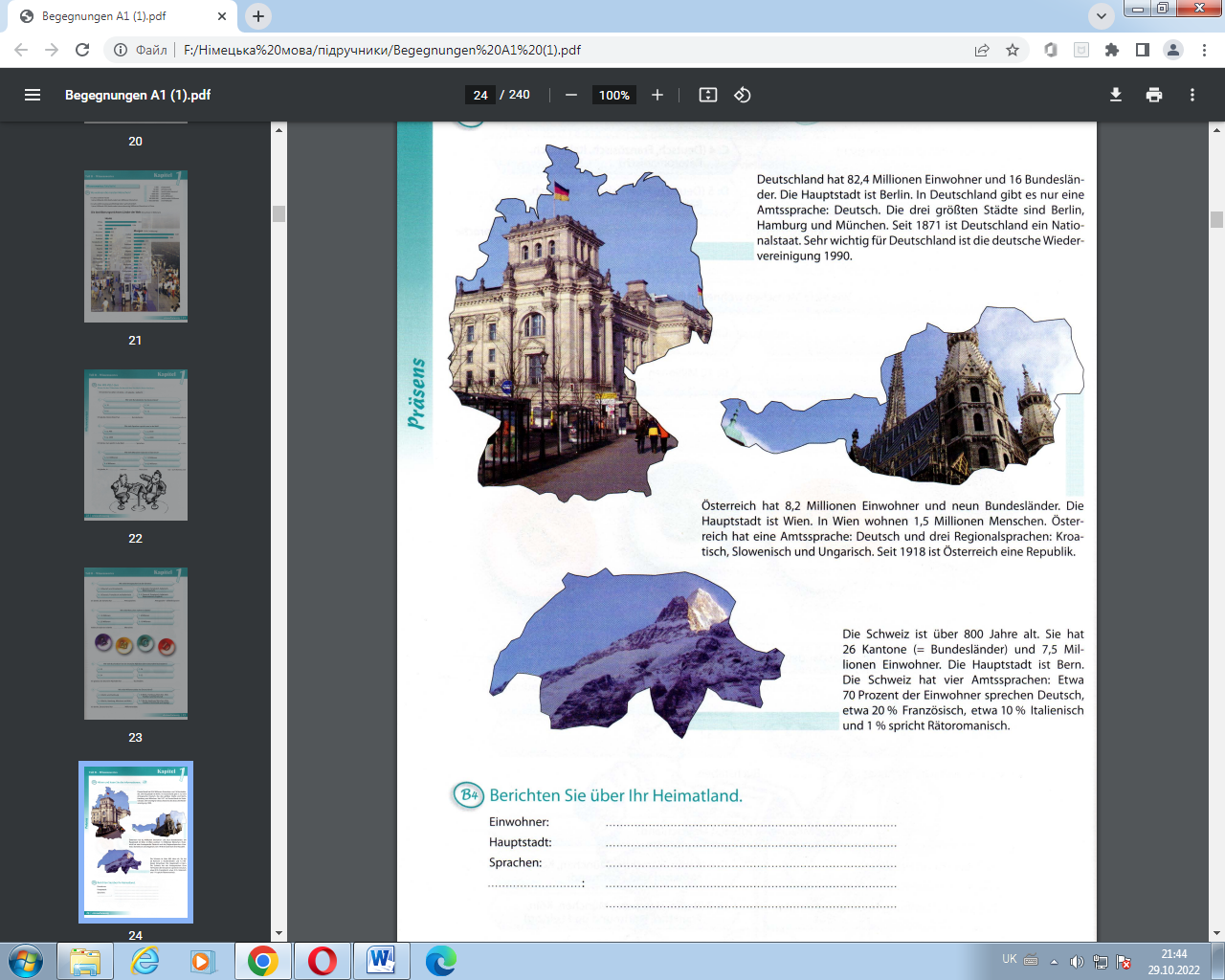 